Building a Stable and Progressive Careers ProgrammeA stable careers programme should be:ProgressiveInclusivePlanned for intentInformed by data and evaluation
This guide will support you to build and present a progressive careers programme that scaffolds and allows you to measure what students need to know, understand and be able to do to find their best next step. For more information, please access the following resource and support:Building a Strategic Careers Plan Guidance Document and CPDFuture Skills QuestionnaireNew Career Development Framework (thecdi.net)The Skills Builder PartnershipJourney/roadmap | CEC Resource Directory (careersandenterprise.co.uk)The CDI provide a range of audit/planning documents, which can be accessed here or you can build your own progressive careers programme using the following template: Presenting your Programme Consider the information that different stakeholders might need, 
which format would be most appropriate and how often you would need to update each group:Students, Parents/Carers, Staff, SLT, Governors, Employers/PartnersFormal Progress ReportUpdate PresentationBulletinsProgressive Programme OverviewPresentation of Progressive Programme Overview Access templates from our Resource Directory to present an overview of your progressive careers program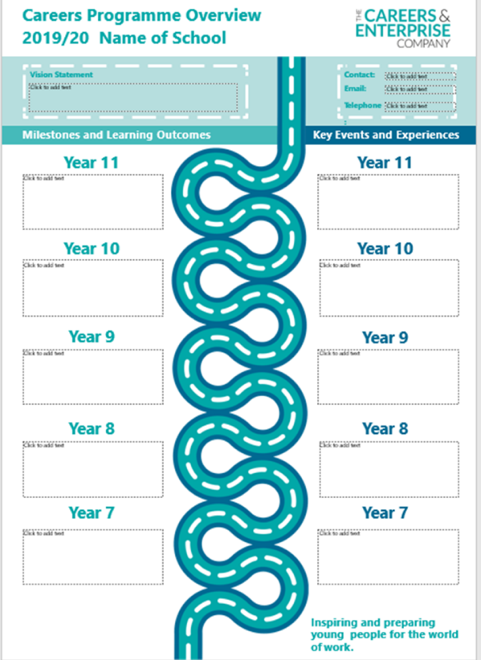 Planning for ImpactWhat is the vision for careers or for your school, special school or college?What is the vision of your school, special school or college?What are the core values of your school, special school or college?How can vision for careers be aligned to the vision and values of your school, special school or college?What are your priority areas for focus from a review of your provision (SOAR)?Benchmark progress: LMI, Tracking at Student Level, Careers within Subject Areas, Employer Engagement, Experiences of the World of Work, Encounters with FE/HE, 1:1 guidanceReviewing Impact Evidence: Feedback, Careers Skills & Knowledge (Future Skills Questionnaire), Education Engagement and Destinations DataWhat are priority elements/outcomes for your students from the New Career Development Framework (thecdi.net)?Grow throughout Life, Explore Possibilities, Balance Life and Work, Manage Careers, Create Opportunities, See Bigger PictureWhich key essential skills do you want students to develop?Listening, Speaking, Problem Solving, Creativity, Staying Positive, Aiming High, Leadership, TeamworkKS3KS3KS3KS3KS3Learning OutcomeRefer to New Career Development Framework (thecdi.net) for support in identifying key Learning Outcomes Activities which meet outcome across the curriculumActivities which meet outcome through careers / PSHE timeTutor time activities which meet the outcomeEvents/Interventions which meet the outcomeKS4KS4KS4KS4KS4Learning OutcomeRefer to New Career Development Framework (thecdi.net) for support in identifying key Learning OutcomesActivities which meet outcome across the curriculumActivities which meet outcome through careers / PSHE timeTutor time activities which meet the outcomeEvents/Interventions which meet the outcomeKS5KS5KS5KS5KS5Learning OutcomeRefer to New Career Development Framework (thecdi.net) for support in identifying key Learning OutcomesActivities which meet outcome across the curriculumActivities which meet outcome through careers / PSHE timeTutor time activities which meet the outcomeEvents/Interventions which meet the outcome